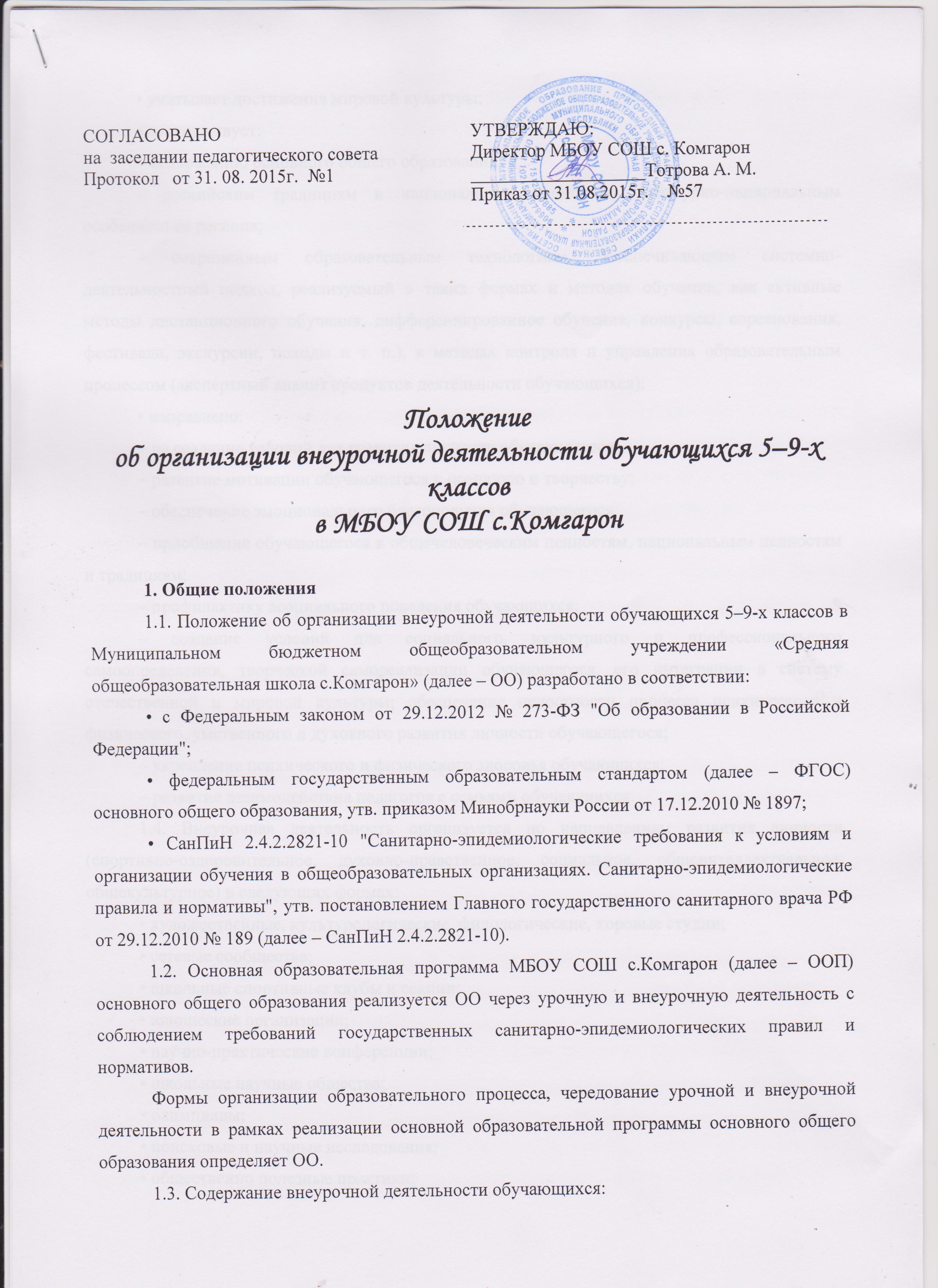 • учитывает достижения мировой культуры;• соответствует:– содержанию основного общего образования;– российским традициям и национальным ценностям, культурно-национальным особенностям региона;– современным образовательным технологиям, обеспечивающим системно-деятельностный подход, реализуемый в таких формах и методах обучения, как активные методы дистанционного обучения, дифференцированное обучение, конкурсы, соревнования, фестивали, экскурсии, походы и т. п.), в методах контроля и управления образовательным процессом (экспертный анализ продуктов деятельности обучающихся);• направлено:– на создание условий для развития личности обучающегося;– развитие мотивации обучающегося к познанию и творчеству;– обеспечение эмоционального благополучия обучающегося;– приобщение обучающегося к общечеловеческим ценностям, национальным ценностям и традициям;– профилактику асоциального поведения обучающихся;– создание условий для социального, культурного и профессионального самоопределения, творческой самореализации обучающегося, его интеграции в систему отечественной и мировой культуры; обеспечение целостности процесса психического и физического, умственного и духовного развития личности обучающегося;– укрепление психического и физического здоровья обучающихся;– развитие взаимодействия педагогов с семьями обучающихся.1.4. Внеурочная деятельность организуется по направлениям развития личности (спортивно-оздоровительное, духовно-нравственное, социальное, общеинтеллектуальное, общекультурное) в следующих формах:• художественные, культурологические, филологические, хоровые студии;• сетевые сообщества;• школьные спортивные клубы и секции;• юношеские организации;• научно-практические конференции; • школьные научные общества;• олимпиады;• поисковые и научные исследования;• общественно полезные практики;• военно-патриотические объединения и другие формы, отличные от урочной, на добровольной основе в соответствии с выбором участников образовательных отношений.2. Организация внеурочной деятельности.2.1. Внеурочная деятельность осуществляется через:• учебный план ОО, а именно через часть, формируемую участниками образовательных отношений (дополнительные образовательные модули, спецкурсы, школьные научные общества, учебные научные исследования, практикумы и т. д., проводимые в формах, отличных от урочной);• план внеурочной деятельности;• деятельность, организуемую классными руководителями (экскурсии, диспуты, круглые столы, соревнования, общественно полезные практики и т. д.);• деятельность иных педагогических работников, осуществляемую в соответствии с должностными обязанностями квалификационных характеристик должностей работников образования.2.2. План внеурочной деятельности определяет состав и структуру направлений, формы организации, объем внеурочной деятельности на уровне основного общего образования (не более 10 часов в неделю) с учетом интересов обучающихся и возможностей ОО.2.3. План внеурочной деятельности администрация ОО может подготовить в соответствии со структурой, представленной в примерных основных образовательных программах по уровням образования. План внеурочной деятельности на уровне основного общего образования представляет собой описание целостной системы функционирования ОО в сфере внеурочной деятельности и может включать в себя:• план организации деятельности ученических сообществ (подростковых коллективов), в том числе ученических классов, разновозрастных объединений по интересам, клубов; детских, подростковых и юношеских общественных объединений, организаций и т. д.; • план внеурочной деятельности по учебным предметам образовательной программы (предметные кружки, факультативы, ученические научные общества, школьные олимпиады по предметам программы основной школы);• план организационного обеспечения учебной деятельности (ведение организационной и учебной документации, организационные собрания, взаимодействие с родителями по обеспечению успешной реализации образовательной программы и т. д.);• план работы по организации педагогической поддержки обучающихся (проектирование индивидуальных образовательных маршрутов, работа тьюторов, педагогов-психологов);• план работы по обеспечению благополучия обучающихся в пространстве общеобразовательной школы (безопасности жизни и здоровья школьников, безопасных межличностных отношений в учебных группах, профилактики неуспеваемости, профилактики различных рисков, возникающих в процессе взаимодействия школьника с окружающей средой, социальной защиты учащихся); • план воспитательных мероприятий. 2.4. В зависимости от решения педагогического коллектива, родительской общественности, интересов и запросов детей и родителей педагогический коллектив ОО может реализовать следующие модели плана внеурочной деятельности:• модель плана с преобладанием общественной самоорганизации обучающихся;• модель плана с преобладанием педагогической поддержки обучающихся;• модель плана с преобладанием работы по обеспечению благополучия обучающихся в пространстве ОО;• модель плана с преобладанием воспитательных мероприятий; • модель плана с преобладанием учебно-познавательной деятельности, когда наибольшее внимание уделяется внеурочной деятельности по учебным предметам и организационному обеспечению учебной деятельности.2.5. Внеурочная деятельность может быть реализована в каникулярное время в рамках тематических программ (лагерь с дневным пребыванием на базе ОО или на базе загородных детских центров, в походах, поездках и т. д.) на основании приказа руководителя ОО.2.6. Расходы времени на отдельные направления плана внеурочной деятельности могут отличаться:• на деятельность ученических сообществ и воспитательные мероприятия целесообразно еженедельно предусмотреть от 2 до 3 ч, при этом при подготовке и проведении коллективных дел масштаба ученического коллектива или общешкольных мероприятий за 1 неделю может быть использовано до 10 ч. (бюджет времени, отведенного на реализацию плана внеурочной деятельности);• внеурочную деятельность по учебным предметам еженедельно – от 1 до 2 ч;• организационное обеспечение учебной деятельности еженедельно – до 1 ч;• осуществление педагогической поддержки социализации обучающихся еженедельно – от 1 до 2 ч;• обеспечение благополучия обучающегося еженедельно – от 1 до 2 ч.2.7. Администрация ОО самостоятельно решает вопросы формирования и наполняемости групп для организации внеурочной деятельности. 2.8. В организации внеурочной деятельности принимают участие все педагогические работники ОО. Координирующая роль принадлежит заместителям руководителя ОО (по учебно-воспитательной и по воспитательной работе) и классному руководителю, которые взаимодействуют с другими педагогическими работниками с целью максимального удовлетворения запросов обучающихся и организуют внеурочную деятельность в группе.2.9. ОО создает условия для активного участия обучающихся во внеурочной деятельности по всем направлениям (спортивно-оздоровительное, духовно-нравственное, социальное, общеинтеллектуальное, общекультурное).2.10. Финансирование внеурочной деятельности, реализуемой учителями-предметниками для учащихся 5–9-х классов в форме дополнительных образовательных модулей и спецкурсов, научного общества, осуществляется из тарификации или в виде доплат за счет стимулирующей части фонда оплаты труда ОО.2.11. Рабочие программы внеурочной деятельности утверждаются руководителем ОО.2.12. Расписание внеурочной деятельности на год утверждается руководителем ОО в начале учебного года.2.13. Продолжительность занятий внеурочной деятельности зависит от возраста обучающихся и вида деятельности и устанавливается в соответствии с СанПиН 2.4.2.2821-10.В соответствии с СанПиН 2.4.2.2821-10 для организации внеурочной деятельности могут использоваться помещения ОО (читальный, актовый и спортивный залы, библиотека). 2.14. Педагогическими работниками ОО для развития потенциала одаренных обучающихся и обучающихся с ограниченными возможностями здоровья (далее – ОВЗ) могут быть разработаны на основании заявления родителей (законных представителей) индивидуальные планы внеурочной деятельности. Часы внеурочной деятельности для обучающихся с ОВЗ могут быть использованы для организации коррекционно-развивающих занятий в соответствии с рекомендациями психолого-медико-педагогического консилиума ОО или рекомендациями территориальной психолого-медико-педагогической комиссии.2.15. При организации внеурочной деятельности обучающихся могут использоваться возможности организаций дополнительного образования, культуры, спорта. При заключении с ними договоров о реализации внеурочной деятельности обучающихся администрация ОО учитывает "Санитарно-эпидемиологические требования к устройству, содержанию и организации режима работы образовательных организаций дополнительного образования детей. СанПиН 2.4.4.3172-14", утв. постановлением Главного государственного санитарного врача РФ от 04.07.2014 № 41. 3. Требования к программам внеурочной деятельности.3.1. Программа внеурочной деятельности должна содержать следующие структурные элементы:• титульный лист;• пояснительную записку;• общую характеристику курса;• личностные и метапредметные результаты освоения курса;• тематическое планирование с определением основных видов внеурочной деятельности обучающихся;• содержание курса внеурочной деятельности;• описание учебно-методического и материально-технического обеспечения.3.2. На титульном листе программы внеурочной деятельности необходимо указать:• наименование ОО;• где, когда и кем утверждена программа;• название программы внеурочной деятельности;• направление внеурочной деятельности, в рамках которого предполагается реализовать данную программу;• возраст обучающихся, на которых рассчитано содержание внеурочной деятельности;• срок реализации;• Ф.И.О., должность составителя;• год разработки.3.3. В пояснительной записке к программе внеурочной деятельности необходимо раскрыть следующие вопросы:•актуальность (педагогическая целесообразность) программы внеурочной деятельности;• цель и задачи программы внеурочной деятельности. Цель должна соответствовать требованиям к личностным результатам освоения ООП, установленным ФГОС основного общего образования. Задачи должны раскрывать логику достижения цели при организации практической деятельности обучающихся;• формы и режим занятий;• ожидаемые результаты реализации внеурочной деятельности и способы определения результативности.Формами подведения итогов освоения программы внеурочной деятельности являются выставки, фестивали, соревнования, учебно-исследовательские конференции и т. п. Перечень и сроки проведения мероприятий должны быть прописаны заранее. По каждому направлению внеурочной деятельности за учебный год должно пройти не менее  2-3 мероприятий на уровне ОО. В перечне мероприятий необходимо представить схематический сценарий мероприятия с выделением видов деятельности обучающихся и предполагаемого результата. 4. Система оценки достижения результатов внеурочной деятельности.Оценка достижений результатов внеурочной деятельности осуществляется на трехуровнях:• представление коллективного результата деятельности группы обучающихся  в рамках одного направления (результаты работы школьного научного общества, детского объединения, системы мероприятий, лагерной смены и т. п.);• индивидуальная оценка результатов внеурочной деятельности каждого обучающегося на основании экспертной оценки личного портфолио;• качественная и количественная оценка эффективности деятельности ОО по направлениям внеурочной деятельности на основании суммирования индивидуальных результатов обучающихся.